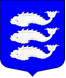 Местная администрация Внутригородского муниципального образованияСанкт-Петербургамуниципальный округ ВасильевскийПОСТАНОВЛЕНИЕ30 сентября      .			               			                      № 91Об утверждении ведомственной целевой программы МО Васильевский«Участие в организации и финансировании проведения оплачиваемых общественных работ» на 2017 год	На основании Закона Санкт-Петербурга «Об организации местного самоуправления в Санкт-Петербурге» от 23.09.2009 г.  № 420-79, Устава внутригородского муниципального образования Санкт-Петербурга муниципальный округ Васильевский, в соответствии с Положением «О бюджетном процессе внутригородского муниципального образования Санкт-Петербурга муниципальный округ Васильевский» от 20.05.2010 г. № 5 утвержденным решением Муниципального совета МО Васильевский (в ред. Решений от 12.05.2011 г. № 18, от 03.11.2011 г. № 27, от 21.08.2014 г. № 27 и от 24.09.2015 г. № 28), гл. 9 Положения о порядке составления проекта бюджета Положением о порядке составления проекта бюджета муниципального образования муниципальный округ Васильевский Санкт-Петербурга» от 27.12.2010 г. № 82 (в редакции от 21.08.2014 г. № 51, в ред. от 17.02.2015 г. № 17, в ред. от 16.11.2015 г. № 127), местная администрация МО Васильевский,ПОСТАНОВЛЯЕТ:Утвердить ведомственную целевую программу МО Васильевский «Участие в организации и финансировании проведения оплачиваемых общественных работ» согласно приложению № 1 к настоящему Постановлению.Контроль за исполнением данного Постановления возлагаю на начальника организационного отдела местной администрации МО Васильевский – Зайцева В.И.Опубликовать настоящее Постановление на официальном сайте внутригородского муниципального образования Санкт-Петербурга муниципальный округ Васильевский: www.msmov.spb.ru.Настоящее постановление вступает в силу с момента его издания.Глава местной администрацииМО Васильевский                                                                                                   С.А. СвиридПриложение № 1 к Постановлению местной администрации МО Васильевский   от «30» сентября 2016 года № 91ВЕДОМСТВЕННАЯ ЦЕлЕВАЯ  ПРОГРАММАМО ВАСИЛЬЕВСКИЙ «УЧАСТИЕ В ОРГАНИЗАЦИИ и финансировании ПРОВЕДЕНИЯ ОПЛАЧИВАЕМЫХ ОБЩЕСТВЕННЫХ РАБОТ»На 2017 годПаспорт программыПриложение к программе"СОГЛАСОВАНО"                                                                                                                Глава МО Васильевский __________________ И.С. Фигурин                                          "____"_____________ 2016 года       "УТВЕРЖДАЮ"                                                    Глава местной администрации  МО Васильевский                                            __________________С.А. Свирид                                          " ___ "__________ 2016 года1.Наименование программы«Участие в организации и финансировании проведения оплачиваемых общественных работ» (далее – программа).2.Основание для разработки программы:Закон Российской Федерации от 19.04.1991 №1032-1 «О занятости населения в Российской Федерации», Федеральный закон от 06.10.2003 № 131-ФЗ «Об общих принципах организации местного самоуправления в Российской Федерации», Закон Санкт-Петербурга «Об организации местного самоуправления  в  Санкт-Петербурге»  от 23.09.2009 № 420-79, Устав МО Васильевский (Гл.2, ст.5, п.2, пп.40), Положение об участии в организации и финансировании проведения оплачиваемых общественных работ временного трудоустройства несовершеннолетних в возрасте от 14 до 18 лет в свободное от учебы время, безработных граждан, испытывающих трудности в поиске работы, безработных граждан в возрасте от 18 до 20 лет имеющих среднее профессиональное образование и ищущих работу впервые, утвержденное Постановлением местной администрации МО Васильевский от 30.09.2016 г. № 80.3.Реализуемый вопрос местного значенияУчастие в организации и финансировании проведения оплачиваемых общественных работ.4.Разработчик программы:Местная администрация внутригородского муниципального образования Санкт-Петербурга муниципальный округ Васильевский5.Исполнители программыОрганизационный отдел местной администрации МО Васильевский,организации, привлекаемые по результатам конкурентных закупок, проводимых в рамках федерального закона от 05.04.2013 N 44-ФЗ "О контрактной системе в сфере закупок товаров, работ, услуг для обеспечения государственных и муниципальных нужд".6.Цели  и задачи программы: Цели  и задачи программы: 6.1.Цели:- Обеспечение и организация временной занятости и материальной поддержки безработных граждан, испытывающих затруднения с трудоустройством и организация работ;-  организация, информирование по проведению общественных работ;обеспечение дополнительной социальной поддержки граждан.6.2.Задачи:Организация рабочих мест для временных неквалифицированных общественных работ п следующим направлениям:- благоустройство и озеленение территорий МО; -осуществление работ по благоустройству территории муниципального образования Санкт-Петербурга муниципальный округ Васильевский;- информационная поддержка, изготовление, размещение и распространение информационных материалов, проведение консультаций  по трудоустройству.7.Срок реализации программыПрограмма реализуется в период с июня по август 2017 года.Сроки реализации отдельных мероприятий, определяются перечнем мероприятий согласно приложению.8.Источники финансирования программыПрограмма реализуется за счет средств бюджета МО Васильевский.9.Объем финансирования81 500 (восемьдесят одна тысяча пятьсот) рублей 00 копеек10.Ожидаемые результаты реализации программы- материальная поддержка безработных граждан; - способствовать поиску указанные групп жителей МО в поиске работы;- снятие социальной напряженности;- озеленение и благоустройство дворовых территорий и зон отдыха.11.Система контроля над исполнением программыКонтроль за реализацией программы осуществляется местной администрацией внутригородского муниципального образования Санкт-Петербурга муниципальный округ Васильевский.ПЕРЕЧЕНЬ МЕРОПРИЯТИЙ К  ВЕДОМСТВЕННОЙ ЦЕЛЕВОЙ ПРОГРАММЕМО ВАСИЛЬЕВСКИЙ«УЧАСТИЕ В ОРГАНИЗАЦИИ И ФИНАНСИРОВАНИИ ПРОВЕДЕНИЯ ОБЩЕСТВЕННЫХ РАБОТ»На 2017 годПЕРЕЧЕНЬ МЕРОПРИЯТИЙ К  ВЕДОМСТВЕННОЙ ЦЕЛЕВОЙ ПРОГРАММЕМО ВАСИЛЬЕВСКИЙ«УЧАСТИЕ В ОРГАНИЗАЦИИ И ФИНАНСИРОВАНИИ ПРОВЕДЕНИЯ ОБЩЕСТВЕННЫХ РАБОТ»На 2017 годПЕРЕЧЕНЬ МЕРОПРИЯТИЙ К  ВЕДОМСТВЕННОЙ ЦЕЛЕВОЙ ПРОГРАММЕМО ВАСИЛЬЕВСКИЙ«УЧАСТИЕ В ОРГАНИЗАЦИИ И ФИНАНСИРОВАНИИ ПРОВЕДЕНИЯ ОБЩЕСТВЕННЫХ РАБОТ»На 2017 годПЕРЕЧЕНЬ МЕРОПРИЯТИЙ К  ВЕДОМСТВЕННОЙ ЦЕЛЕВОЙ ПРОГРАММЕМО ВАСИЛЬЕВСКИЙ«УЧАСТИЕ В ОРГАНИЗАЦИИ И ФИНАНСИРОВАНИИ ПРОВЕДЕНИЯ ОБЩЕСТВЕННЫХ РАБОТ»На 2017 годПЕРЕЧЕНЬ МЕРОПРИЯТИЙ К  ВЕДОМСТВЕННОЙ ЦЕЛЕВОЙ ПРОГРАММЕМО ВАСИЛЬЕВСКИЙ«УЧАСТИЕ В ОРГАНИЗАЦИИ И ФИНАНСИРОВАНИИ ПРОВЕДЕНИЯ ОБЩЕСТВЕННЫХ РАБОТ»На 2017 годПЕРЕЧЕНЬ МЕРОПРИЯТИЙ К  ВЕДОМСТВЕННОЙ ЦЕЛЕВОЙ ПРОГРАММЕМО ВАСИЛЬЕВСКИЙ«УЧАСТИЕ В ОРГАНИЗАЦИИ И ФИНАНСИРОВАНИИ ПРОВЕДЕНИЯ ОБЩЕСТВЕННЫХ РАБОТ»На 2017 годп/пНАИМЕНОВАНИЕ МЕРОПРИЯТИЯПЛАНИРУЕМОЕ КОЛИЧЕСТВОСТОИМОСТЬ УСЛУГСРОК ПРОВЕДЕНИЯСУММА(в рублях)1Услуги по организации и проведение общественных работ, в том числе:1. Фонд оплаты труда работников (заработная плата - 16000,00 компенсация за неиспользованный отпуск 7дн. х 16000/29,3).2. Страховы взносы от ФОТ – 30,2%2. Прочие расходы (приобретение инвентаря: емкости под краску, кисти, перчатки, ветошь)3. Налоги 18 %.1 на 3 месяца16 000,001272,355216,25509,004139,6июнь-август48 000,003817,0515648,751527,0012418,8ИТОГО по строке:27137,281411,62Консультация безработных жителей, несовершеннолетних граждан  до 100 консультацийв течение годаБез финансирования3Прочие расходы (канцтовары)188,4088,40ВСЕГО по программе:81500,00